Soru Sahibi Milletvekili	:…………………………………………………………………............................Soru	:…………………………………………………………………………………………………………………………………………………………………………………………………………………………………………………………………………………………………………………………Cevap Veren	: …………………………………………………………………………………...CEVAP	: …………………………………………………………………………………..………………………………………………………………………………………………………………..………………………………………………………………………………………………………………..………………………………………………………………………………………………………………..……………………………………………………………………………………………………………….……………………………………………………………………………………………………………….……………………………………………………………………………………………………………….……………………………………………………………………………………………………………….……………………………………………………………………………………………………………….……………………………………………………………………………………………………………….……………………………………………………………………………………………………………….……………………………………………………………………………………………………………….……………………………………………………………………………………………………………….……………………………………………………………………………………………………………….……………………………………………………………………………………………………………….……………………………………………………………………………………………………………….……………………………………………………………………………………………………………….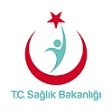 T.C.SAĞLIK BAKANLIĞITBMM SORU CEVAP FORMU